Распорядок дня младших школьников на дистанционном обучении. Рекомендации родителям.Сегодня, в период режима самоизоляции, одним из актуальных методов осуществления образовательного процесса является дистанционное обучение. Дистанционное обучение представляет собой вид интерактивного взаимодействия между учителем и обучающимися, а также между ними и интерактивным источником информационного ресурса. 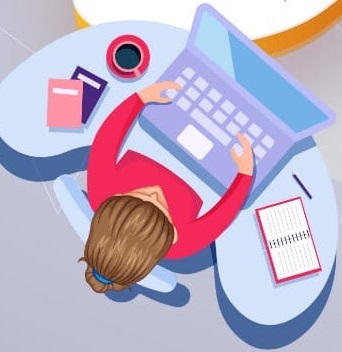 Сложившаяся ситуация может сопровождаться резкими изменениями в режиме жизни младших школьников, так как привычная учебная деятельность организована в другой форме. Для того, чтобы в данных условиях ребенок не испытывал напряжение и стресс, особенно важным является поддержание привычного распорядка дня.При составлении распорядка невозможно воспользоваться какой-либо одной жесткой схемой, так как каждый ребёнок, каждая семья имеет свои особенности, свои традиции, но при этом возможно использовать общие рекомендации.Для правильного формирования распорядка дня у младших школьников необходимо учитывать ритм деятельности, определенное чередование различных видов занятий. Если они выполняются в определенной последовательности в одно и то же время, то в центральной нервной системе ребёнка будут создаваться «привычки», облегчающие переход от одного вида деятельности к другому. Основные принципы распорядка дня:Сохранение ритма жизни. Привыкая к четкому распорядку дня, ребенок растет здоровым. У него хватает сил для физической активности, остается достаточно времени на отдых. 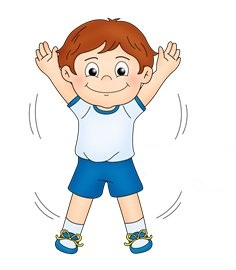 Воспитание семейных ценностей. Распорядок дня должен стать частью общих правил. Родители должны прививать ребенку интерес к совместным действиям и уважение к семейным традициям. 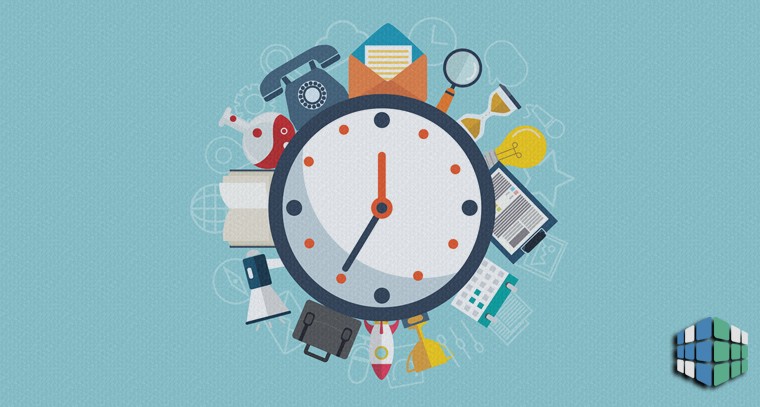 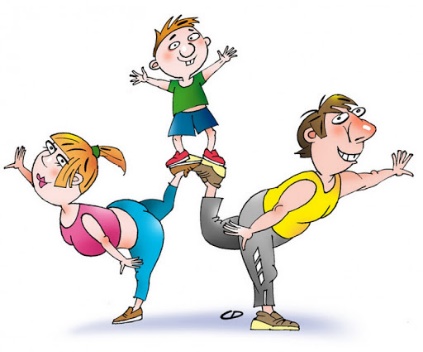 Формирование практических навыков. Сформированные в детстве привычки помогают рационально использовать время: ребенок многое успевает, хотя никуда не спешит. При этом он всегда настроен позитивно, так как не нервничает и не суетится.Развитие самостоятельности и ответственности. Привыкнув к четкому распорядку, ребенок будет точно знать, что именно и в какое время ему делать. А внимание и одобрение со стороны взрослых будет вдохновлять детей и помогать формировать чувство ответственности. 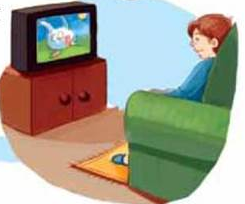 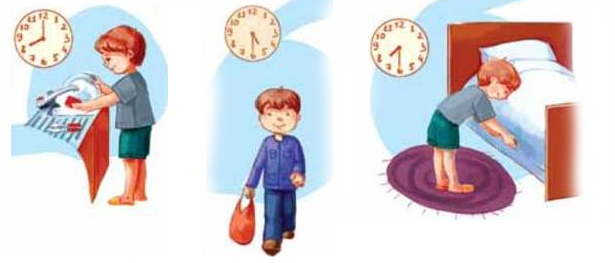 Ожидание развлечений. Распорядок дня - это не просто сухой перечень обязательных ежедневных действий, это гибкие правила. Уделите особое внимание выходным дням, наполните их приятными событиями.Умение контролировать стрессовые ситуации. Каждая перемена в жизни ребенка - стресс для его психики. Соблюдение распорядка дня помогает ему быстрее справиться со стрессом и вернуться в привычное русло. 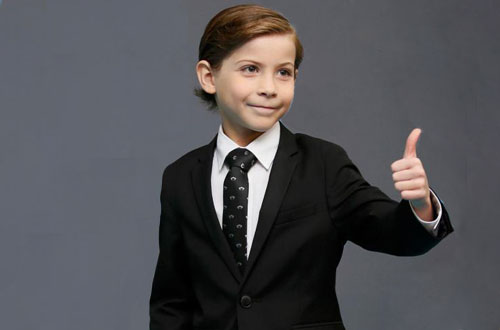 Приучение к дисциплине. Если соблюдать распорядок дня, ребенок будет знать, что подошло время садиться за уроки или готовиться ко сну, и он сделает всё сам, без принуждения со стороны взрослых.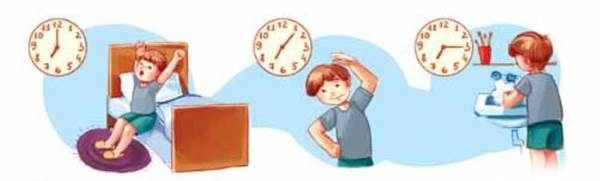 Пример распорядка дня младших школьников на дистанционном обучении:08:00 – 08:30 – подъем, зарядка; 08:30 – 09:00 – завтрак; Дистанционное обучение1 урок:09:00 – 09:30 – дистанционное выполнение учебных заданий по предмету;09:30 – 09:45 – музыкальная пауза;2 урок:09:45 – 10:15 – дистанционное выполнение учебных заданий по предмету;10:15 – 10:30 – танцевальная пауза;3 урок:10:30 – 11:00 – дистанционное выполнение учебных заданий по предмету;11:00 – 11:15 – перерыв;4 урок:11:15 – 11:45 – дистанционное выполнение учебных заданий по предмету;11:45 – 12:00 – динамическая пауза.5 урок:12:00 – 12:30 – дистанционное выполнение учебных заданий по предмету;12:30 – 13:00 – обед;13:00 – 14:30 – отдых, произвольная развивающая деятельность (виртуальные экскурсии, развивающие видео);14:30 – 15:00 – спортивная пауза;15:00 – 17:00 – выполнение домашних заданий;17:00 – 17:30 – полдник;17:30 – 18:00 – бытовая деятельность, помощь взрослым по дому;18:00 – 19:00 – чтение литературы, творческая деятельность;19:00 – ужин;19:30 – 21:00 – свободное время;21:00 – 21:30 – подготовка ко сну;21:30 – время сна.Соблюдение режима дня позволит младшему школьнику принять дистанционное обучение, как привычную ответственную деятельность. Только при таких условиях дистанционное обучение в период самоизоляции будет эффективным. 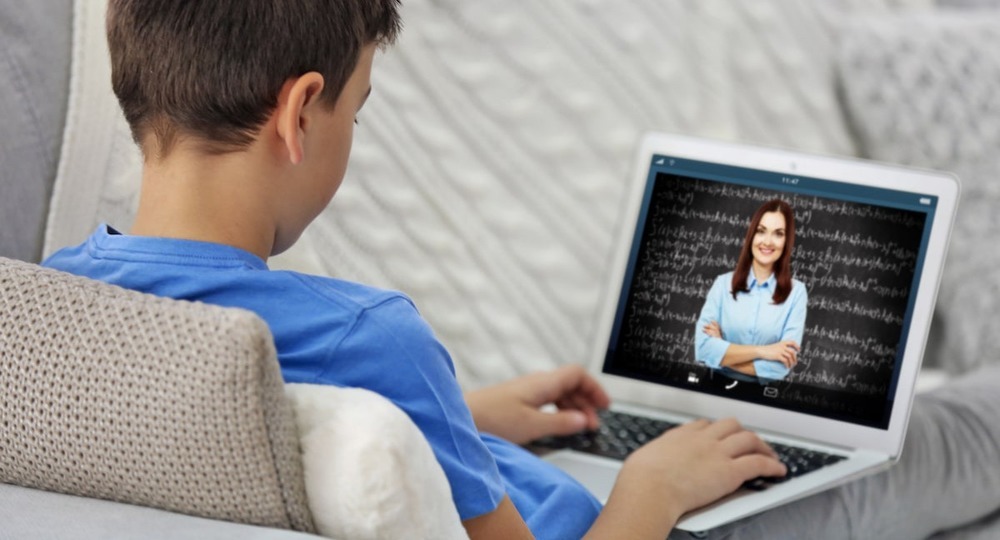 Примерное расписание звонков:УрокНачалоОкончание1 Урок9:009:30Перемена9:309:452 Урок9:4510:15Перемена10:1510:303 Урок10:3011:00Перемена11:0011:154 Урок11:1511:45Перемена11:4512:005 Урок12:0012:30Перемена12:3012:456 Урок12:4513:15Перемена13:1513:307 Урок13:3014:00Перемена14:0014:158 Урок14:1514:45